Bogentag auf der PlanneralmDer Bogenparcour auf der über 1000 m hoch gelegenen Planneralm in der Steiermark ist unter Bogenschützen sehr bekannt,vorallem für die phänomenalen Ausblicke, die er bietet. Daneben eignet sich dieser Parcour, angelegt zum Großteil neben derRodelbahn und durchquert von Wanderwegen auch für einen gemischten Familienausflug mit Schützen und Nichtschützen.Zudem ist die Labstation auf dem höchsten Punkt ein äußerst ansprechender Picknickplatz und der Schuss auf das Mammutsowieso Legende. Nach langer Terminsuche haben wir es geschafft: 8 SchützInnen, ein Wanderer und eine Fotografin machten sich auf den Weg.Wir hatten einen wunderschönen, spannenden und unterhaltsamen Tag mit Picknick und tollen Schüssen in einem herrlichen Gelände.Genau die richtige Einstimmung für den Vereinsausflug ins Mühlviertel im August! Darauf freuen wir uns schon!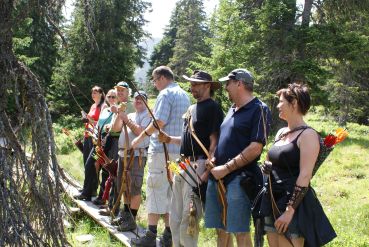 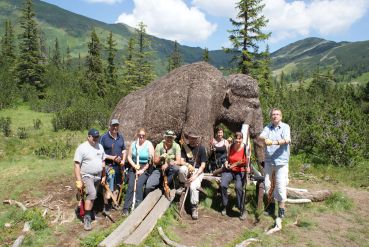 